Отдел культуры администрации Сосновского муниципального районаПРОТОКОЛзаседания комиссии по оценке эффективности деятельности руководителей муниципальных учреждений, подведомственных Отделу культуры администрации Сосновского муниципального районапо итогам  II квартала 2017 г.№ 2								                                      «18» июля 2017 г.Присутствовали:Маркина Т.И. – председатель комиссии, начальник Отдела культуры.Пономарчук Т.В. – член комиссии, заместитель начальника Отдела культуры.Сафронова Н.О. – член комиссии, заместитель главного бухгалтера по экономическим вопросам Отдела культуры.Крыжевская О.А.- член комиссии, заместитель главного бухгалтера Отдела культуры.Белобровка Г.Ю.- член комиссии, председатель Сосновской районной организации РП РК.Повестка дня:Рассмотрение вопроса об эффективности работы директора МКУК «МЦБС» В.В. Завьяловой.Рассмотрение вопроса об эффективности работы директора МКУ «Сосновский историко-краеведческий музей» Т.В. Жуковой.Рассмотрение вопроса об эффективности работы руководителей детских школ искусств: Глушковой М.В., Доли В.Ф., Моисеевой О.М.Рассмотрение вопроса об эффективности работы директора МБУК «МСКО» А.М. Скокова.По первому вопросу слушали Крыжевскую О.А. 	На основании   отчета руководителя МКУК «МЦБС» Завьяловой В.В. была составлена оценочная шкала деятельности руководителя за II кв. 2017 года. Оценочная шкала эффективности деятельности руководителя учрежденияИТОГО: 145 балловЗамечания для директора:Обратить внимание на своевременное размещение в сети интернет изменений в бюджетной смете.3. Уделить внимание работе по платным услугам. Решили:  Директору учесть и устранить все вышеперечисленные замечания.В показателях по своевременному размещению изменений бюджетной сметы в сети интернет в обязательном порядке указывать число изменений и даты их размещения.По второму вопросу слушали Крыжевскую О.А.	На основании   отчета руководителя МКУ «Сосновский историко-краеведческий музей» Жуковой Т.В. была составлена оценочная шкала деятельности руководителя   за II кв. 2017 года.Оценочная шкала эффективности деятельности руководителя учрежденияИТОГО: 145 балловЗамечания для директора:Обратить внимание на мероприятия, направленные на обеспечение доступной среды для инвалидов. Отчет по муниципальному заданию составляется с нарастающим итогом с начала года.Решили: Директору устранить все выше перечисленные мероприятия.В отчёте по показателю «Мероприятия, направленные на обеспечение доступной среды для инвалидов» указывать количество присутствующих людей на мероприятиях и даты их проведения.Отметить хорошую работу по размещению новостной информации на сайте Министерства культуры Челябинской области. Премировать директора МКУ «Сосновский музей» Жукову Т.В. в размере 145% от должностного оклада + 15% уральский коэффициент.По третьему вопросу слушали Пономарчук Т.В.	На основании   отчетов руководителей детских школ искусства   Глушковой М.В., Доли В.Ф., Моисеевой О.М., была составлена оценочная шкала деятельности руководителей детских школ искусства за II кв. 2017 года.Оценочная шкала эффективности деятельности руководителей детских школ искусствЗамечания для директоров: Доля В.Ф., Моисеева О.М.Не ведется работа по размещению изменений в ПФХД на соответствующих сайтах.Решили: Директорам принять к сведению и устранить все вышеперечисленные замечания.Рекомендовать директорам вносить изменения в ПФХД в конце каждого квартала.Отметить плодотворную работу по организации готовности к проверки обрнадзора, госпожнадзора.Также отметить хорошую работу по информативности сайтов учреждений  ДШИ.5.  Премировать:- Глушкову М.В., директора МБУ ДО «ДШИ с. Долгодеревенское» в размере 190% от должностного оклада + 15% уральский коэффициент.- Долю В.Ф., директора МБУ ДО «ДШИ п. Полетаево» в размере 140% от должностного оклада + 15% уральский коэффициент.- Моисееву О.М., директора МБУ ДО «ДШИ п. Рощино» в размере 185% от должностного оклада +15% уральский коэффициент.По четвертому вопросу слушали Сафронову Н.О. 	На основании   отчета руководителя МБУК «МСКО» Скокова А.М. была составлена оценочная шкала деятельности руководителя МБУК «МСКО» за II кв. 2017 года.Оценочная шкала эффективности деятельности руководителя учрежденияИТОГО: 145 баллов.Замечания для директора:Обратить внимание руководителя на информационную открытость и прозрачность деятельности учреждения на сайте МБУК «МСКО».Обратить внимание на исполнение бюджета по заработной плате, а также продумать увеличение в новом творческом сезоне заработной платы за счет внебюджетной деятельности.  Решили: Руководителю принять к сведению и устранить данные замечания.Рекомендовать руководителю:- На сайте учреждения выставить графики (расписания) работы кружков с указанием руководителей, график проведения мероприятий по каждому КДУ.- Перейти на своевременное анонсирование мероприятий на сайте МБУК «МСКО» и на сайтах Министерства культуры и др.- Обновить информацию на сайте учреждения о творческих коллективах. Отметить хорошую работу по увеличению клубных формирований по отношению к муниципальному заданию и по положительному сбору средств от внебюджетной деятельности.Добавить в показатели эффективности руководителей КДУ по организации кинопоказа.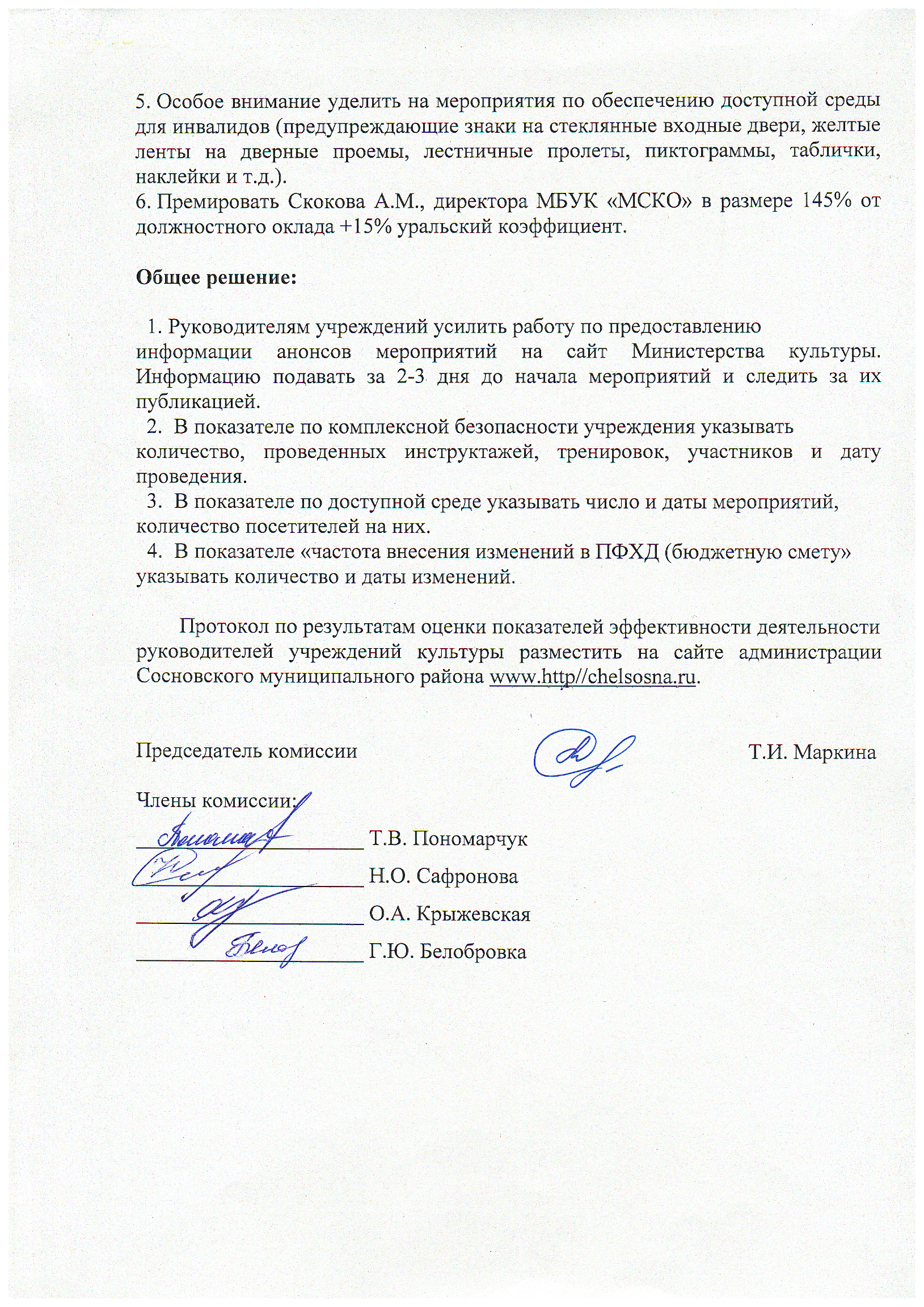 №Наименование показателяБаллы1План финансово-хозяйственной деятельности, размещенный в сети Интернет, на bus.gov.ru до начала отчетного периода-2Частота внесения изменений в ПФХД53Своевременное размещение в сети Интернет измененный ПФХД04Максимальное отклонение фактического значения суммы по разделу расходов плана ФХД от первоначального планового показателя за отчетный период -5Удельный вес фонда оплаты труда основного персонала в общем начисленном фонде оплаты труда за отчетный период56Доля исполнения от годовой суммы утвержденного бюджета ведомственных целевых программ07Отсутствие обоснованных жалоб, докладных на руководителя учреждения со стороны учредителя (централизованной бухгалтерии), органов местного самоуправления и иных физических и юридических лиц. 08Размещение плана-графика на сайте zakupki.gov.ru до начала отчетного периода-9Своевременное размещение изменений в план-график на сайте zakupki.gov.ru  -10Наличие контрактов с поставщиками с истекшим сроком действия на отчетный период.011Своевременное утверждение и размещение на сайте zakupki.gov.ru Положения о закупках в соответствии с.223-ФЗ. (только бюджетные учреждения)-12Оформление и регистрация права на все объекты недвижимости, в т.ч. земельные участки, находящиеся в оперативном управлении у учреждения, договоры на безвозмездное пользование (кроме МКУ «музей»).-13Выполнение плана мероприятий в соответствии с энергетическим паспортом учреждения.1014Отношение среднемесячной заработной платы по категориям основного персонала к среднемесячной заработной плате в регионе по отрасли в соответствующей категории персонала за отчетный период1515Отношение среднемесячной заработной платы по учреждению к среднемесячной заработной плате в регионе по соответствующей отрасли за отчетный период-16Доля от средств от приносящей доход деятельности в фонде оплаты труда (только бюджетные учреждения)-17Наличие бухгалтерской и иной финансовой отчетности на официальном сайте bus.gov.ru-18Функционирование интернет-сайта учреждения519Поступление денежных средств из внебюджетных источников. Отношение факта к плану.5Индивидуальные показатели1Выполнение учреждением муниципального задания на оказание услуг, сметы казенного учреждения.202Обеспечение комплексной безопасности учреждения и пребывающих в нем граждан103Количество работников учреждения, прошедших повышение квалификации и (или) профессиональную подготовку в отчетном периоде104Отсутствие обоснованных жалоб на качество предоставления услуг и нарушений по результатам проверки деятельности учреждения 55Целевое и эффективное использование бюджетных средств, в т. ч. в рамках муниципального задания.206Исполнение показателей эффективности учреждения207Мероприятия, направленные на обеспечение доступной среды для инвалидов108Публикации и освещение деятельности учреждения в СМИ59Своевременная готовность учреждения к новому учебному году (ДШИ)-10Укомплектованность специалистами, стабильность педагогического коллектива (ДШИ)-11Условия сохранения и привлечения молодых специалистов в ДШИ-12Повышение уровня квалификации педагогических работников (курсы, семинары, получение высшего образования, % преподавателей с высшей квалификационной категорией) для ДШИ-13Развитие материально-технической базы учреждения, оснащение школы в соответствии с ФГТ для ДШИ-№Наименование показателяБаллы1План финансово-хозяйственной деятельности, размещенный в сети Интернет, на bus.gov.ru до начала отчетного периода-2Частота внесения изменений в ПФХД-3Своевременное размещение в сети Интернет измененный ПФХД-4Максимальное отклонение фактического значения суммы по разделу расходов плана ФХД от первоначального планового показателя за отчетный период (3 кв.)-5Удельный вес фонда оплаты труда основного персонала в общем начисленном фонде оплаты труда за отчетный период56Доля исполнения от годовой суммы утвержденного бюджета ведомственных целевых программ07Отсутствие обоснованных жалоб, докладных на руководителя учреждения со стороны учредителя (централизованной бухгалтерии), органов местного самоуправления и иных физических и юридических лиц. 58Размещение плана-графика на сайте zakupki.gov.ru до начала отчетного периода-9Своевременное размещение изменений в план-график на сайте zakupki.gov.ru510Наличие контрактов с поставщиками с истекшим сроком действия на отчетный период.511Своевременное утверждение и размещение на сайте zakupki.gov.ru Положения о закупках в соответствии с.223-ФЗ. (только бюджетные учреждения)-12Оформление и регистрация права на все объекты недвижимости, в т.ч. земельные участки, находящиеся в оперативном управлении у учреждения, договоры на безвозмездное пользование (кроме МКУ «Музей»).-13Выполнение плана мероприятий в соответствии с энергетическим паспортом учреждения.-14Отношение среднемесячной заработной платы по категориям основного персонала к среднемесячной заработной плате в регионе по отрасли в соответствующей категории персонала за отчетный период1515Отношение среднемесячной заработной платы по учреждению к среднемесячной заработной плате в регионе по соответствующей отрасли за отчетный период-16Доля от средств от приносящей доход деятельности в фонде оплаты труда (только бюджетные учреждения)-17Наличие бухгалтерской и иной финансовой отчетности на официальном сайте bus.gov.ru-18Функционирование интернет-сайта учреждения519Поступление денежных средств из внебюджетных источников. Отношение факта к плану.15Индивидуальные показатели1Выполнение учреждением муниципального задания на оказание услуг, сметы казенного учреждения.202Обеспечение комплексной безопасности учреждения и пребывающих в нем граждан103Количество работников учреждения, прошедших повышение квалификации и (или) профессиональную подготовку в отчетном 5периоде040тсутствие обоснованных жалоб на качество предоставления услуг и нарушений по результатам проверки деятельности учреждения 55Целевое и эффективное использование бюджетных средств, в т. ч. в рамках муниципального задания.206Исполнение показателей эффективности учреждения207Мероприятия, направленные на обеспечение доступной среды для инвалидов108Публикации и освещение деятельности учреждения в СМИ59Своевременная готовность учреждения к новому учебному году (ДШИ)-10Укомплектованность специалистами, стабильность педагогического коллектива (ДШИ)-11Условия сохранения и привлечения молодых специалистов в ДШИ-12Повышение уровня квалификации педагогических работников (курсы, семинары, получение высшего образования, % преподавателей с высшей квалификационной категорией) для ДШИ-13Развитие материально-технической базы учреждения, оснащение школы в соответствии с ФГТ для ДШИ-Наименование показателяБаллыБаллыБаллыНаименование показателяМБУ ДО «ДШИ с. Долгодеревенское»МБУ ДО «ДШИ п. Полетаево»МБУ ДО «ДШИ п. Рощино»1План финансово-хозяйственной деятельности, размещенный в сети Интернет, на bus.gov.ru до начала отчетного периода---2Частота внесения изменений в ПФХД5553Своевременное размещение в сети Интернет измененный ПФХД5504Максимальное отклонение фактического значения суммы по разделу расходов плана ФХД от первоначального планового показателя за отчетный период ---5Удельный вес фонда оплаты труда основного персонала в общем начисленном фонде оплаты труда за отчетный период5556Доля исполнения от годовой суммы утвержденного бюджета ведомственных целевых программ5557Отсутствие обоснованных жалоб, докладных на руководителя учреждения со стороны учредителя (централизованной бухгалтерии), органов местного самоуправления и иных физических и юридических лиц. 5558Размещение плана-графика на сайте zakupki.gov.ru до начала отчетного периода---9Своевременное размещение изменений в план-график на сайте zakupki.gov.ru5--10Наличие контрактов с поставщиками с истекшим сроком действия на отчетный период.55511Своевременное утверждение и размещение на сайте zakupki.gov.ru Положения о закупках в соответствии с.223-ФЗ. (только бюджетные учреждения)---12Оформление и регистрация права на все объекты недвижимости, в т.ч. земельные участки, находящиеся в оперативном управлении у учреждения, договоры на безвозмездное пользование (кроме МКУ «Музей»)--1013Выполнение плана мероприятий в соответствии с энергетическим паспортом учреждения.-0014Отношение среднемесячной заработной платы по категориям основного персонала к среднемесячной заработной плате в регионе по отрасли в соответствующей категории персонала за отчетный период15151515Отношение среднемесячной заработной платы по учреждению к среднемесячной заработной плате в регионе по соответствующей отрасли за отчетный период, кроме ДШИ---16Доля от средств от приносящей доход деятельности в фонде оплаты труда (только бюджетные учреждения)1501517Наличие бухгалтерской и иной финансовой отчетности на официальном сайте bus.gov.ru---18Функционирование интернет-сайта учреждения55519Поступление денежных средств из внебюджетных источников. Отношение факта к плану.15515Индивидуальные показатели1Выполнение учреждением муниципального задания на оказание услуг, сметы казенного учреждения.2020202Обеспечение комплексной безопасности учреждения и пребывающих в нем граждан105103Количество работников учреждения, прошедших повышение квалификации и (или) профессиональную подготовку в отчетном периоде1010-4Отсутствие обоснованных жалоб на качество предоставления услуг и нарушений по результатам проверки деятельности учреждения 5555Целевое и эффективное использование бюджетных средств, в т. ч. в рамках муниципального задания.2020206Исполнение показателей эффективности учреждения2020207Мероприятия, направленные на обеспечение доступной среды для инвалидов0008Публикации и освещение деятельности учреждения в СМИ5009Своевременная готовность учреждения к новому учебному году (ДШИ)---10Укомплектованность специалистами, стабильность педагогического коллектива (ДШИ)55511Условия сохранения и привлечения молодых специалистов в ДШИ---12Повышение уровня квалификации педагогических работников (курсы, семинары, получение высшего образования, % преподавателей с высшей квалификационной категорией) для ДШИ--1013Развитие материально-технической базы учреждения, оснащение школы в соответствии с ФГТ для ДШИ10010ИТОГО:190140185№Наименование показателяБаллы1План финансово-хозяйственной деятельности, размещенный в сети Интернет, на bus.gov.ru до начала отчетного периода-2Частота внесения изменений в ПФХД53Своевременное размещение в сети Интернет измененный ПФХД54Максимальное отклонение фактического значения суммы по разделу расходов плана ФХД от первоначального планового показателя за отчетный период -5Удельный вес фонда оплаты труда основного персонала в общем начисленном фонде оплаты труда за отчетный период56Доля исполнения от годовой суммы утвержденного бюджета ведомственных целевых программ57Отсутствие обоснованных жалоб, докладных на руководителя учреждения со стороны учредителя (централизованной бухгалтерии), органов местного самоуправления и иных физических и юридических лиц. 58Размещение плана-графика на сайте zakupki.gov.ru до начала отчетного периода-9Своевременное размещение изменений в план-график на сайте zakupki.gov.ru510Наличие контрактов с поставщиками с истекшим сроком действия на отчетный период.511Своевременное утверждение и размещение на сайте zakupki.gov.ru Положения о закупках в соответствии с.223-ФЗ. (только бюджетные учреждения)-12Оформление и регистрация права на все объекты недвижимости, в т.ч. земельные участки, находящиеся в оперативном управлении у учреждения, договоры на безвозмездное пользование (кроме МКУ «музей»)013Выполнение плана мероприятий в соответствии с энергетическим паспортом учреждения.014Отношение среднемесячной заработной платы по категориям основного персонала к среднемесячной заработной плате в регионе по отрасли в соответствующей категории персонала за отчетный период1515Отношение среднемесячной заработной платы по учреждению к среднемесячной заработной плате в регионе по соответствующей отрасли за отчетный период-16Доля от средств от приносящей доход деятельности в фонде оплаты труда (только бюджетные учреждения)1017Наличие бухгалтерской и иной финансовой отчетности на официальном сайте bus.gov.ru-18Функционирование интернет-сайта учреждения019Поступление денежных средств из внебюджетных источников. Отношение факта к плану.15Индивидуальные показатели1Выполнение учреждением муниципального задания на оказание услуг, сметы казенного учреждения.202Обеспечение комплексной безопасности учреждения и пребывающих в нем граждан103Количество работников учреждения, прошедших повышение квалификации и (или) профессиональную подготовку в отчетном периоде54Отсутствие обоснованных жалоб на качество предоставления услуг и нарушений по результатам проверки деятельности учреждения 55Целевое и эффективное использование бюджетных средств, в т. ч. в рамках муниципального задания.106Исполнение показателей эффективности учреждения207Мероприятия, направленные на обеспечение доступной среды для инвалидов08Публикации и освещение деятельности учреждения в СМИ59Своевременная готовность учреждения к новому учебному году (ДШИ)-10Укомплектованность специалистами, стабильность педагогического коллектива (ДШИ)-11Условия сохранения и привлечения молодых специалистов в ДШИ-12Повышение уровня квалификации педагогических работников (курсы, семинары, получение высшего образования, % преподавателей с высшей квалификационной категорией) для ДШИ-13Развитие материально-технической базы учреждения, оснащение школы в соответствии с ФГТ для ДШИ-